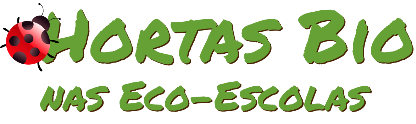 Horta Bio… em casaFicha de RegistoIdentificação da planta escolhidaIdentificação da planta escolhidaNome comum da espécie: Grão-de-BicoNome científico: Cicer ArietinumQuando colocaste a semente na terra?Atenção: as sementes sem água não germinam! A germinação inicia-se por uma intensa absorção de água.Quando colocaste a semente na terra?Atenção: as sementes sem água não germinam! A germinação inicia-se por uma intensa absorção de água.Data: 16 de Maio de 2020Data: 16 de Maio de 2020Quantos dias passaram até ao aparecimento da plântula?Regista este momento com uma fotografia!Não te esqueças: A planta “recém-nascida”, precisa de luz para realizar a fotossíntese, é desta forma que produz o seu próprio alimento.Quantos dias passaram até ao aparecimento da plântula?Regista este momento com uma fotografia!Não te esqueças: A planta “recém-nascida”, precisa de luz para realizar a fotossíntese, é desta forma que produz o seu próprio alimento.Resposta: Infelizmente a planta não nasceu, penso que seja por termos escolhido um espaço muito grande para fazermos a sementeira, vamos continuando a tratar dela com toda a atenção.Resposta: Infelizmente a planta não nasceu, penso que seja por termos escolhido um espaço muito grande para fazermos a sementeira, vamos continuando a tratar dela com toda a atenção.Registo semanal do desenvolvimento da planta:Gostaríamos que registasses, se possível, semanalmente, o desenvolvimento da tua planta. Se não se notarem modificações significativas, não necessitas de anotar.O que podes e deves registar?Quanto cresceu? Quantas folhas novas? Apareceram ramificações? Apareceu uma florescência, quando? A planta frutificou? A planta ficou com as folhas amareladas? Murchou? Tem parasitas? Atenção:Envia para o teu professor, com esta tabela, um conjunto de fotografias que exibam a evolução do crescimento da planta (4 a 8 fotografias).Registo semanal do desenvolvimento da planta:Gostaríamos que registasses, se possível, semanalmente, o desenvolvimento da tua planta. Se não se notarem modificações significativas, não necessitas de anotar.O que podes e deves registar?Quanto cresceu? Quantas folhas novas? Apareceram ramificações? Apareceu uma florescência, quando? A planta frutificou? A planta ficou com as folhas amareladas? Murchou? Tem parasitas? Atenção:Envia para o teu professor, com esta tabela, um conjunto de fotografias que exibam a evolução do crescimento da planta (4 a 8 fotografias).Semana 1: A sementeira não sofreu nenhuma alteração. Procedemos à rega diária da mesma.Semana 1: A sementeira não sofreu nenhuma alteração. Procedemos à rega diária da mesma.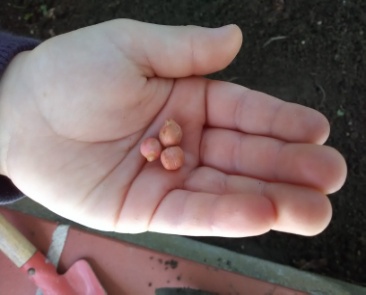 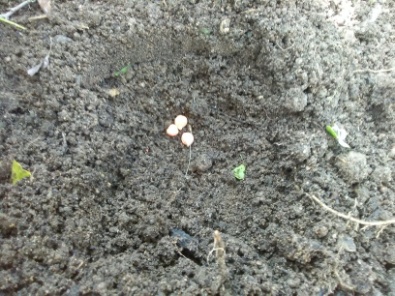 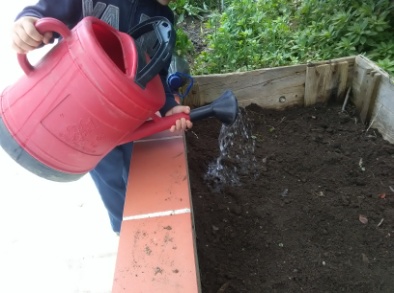 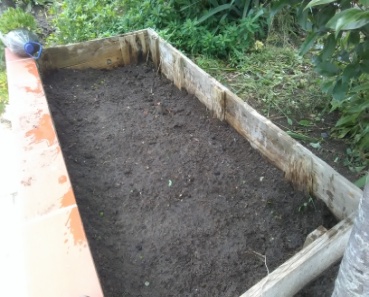 Semana 2: Tal como na primeira semana a sementeira mantêm-se sem qualquer alteração, como já iniciei o projeto um pouco tarde só me foi possível observar a sementeira durante 2 semanas.Semana 2: Tal como na primeira semana a sementeira mantêm-se sem qualquer alteração, como já iniciei o projeto um pouco tarde só me foi possível observar a sementeira durante 2 semanas.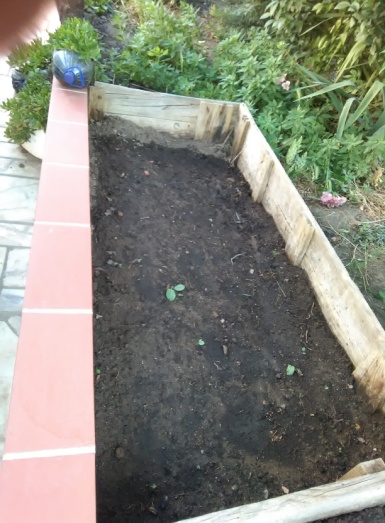 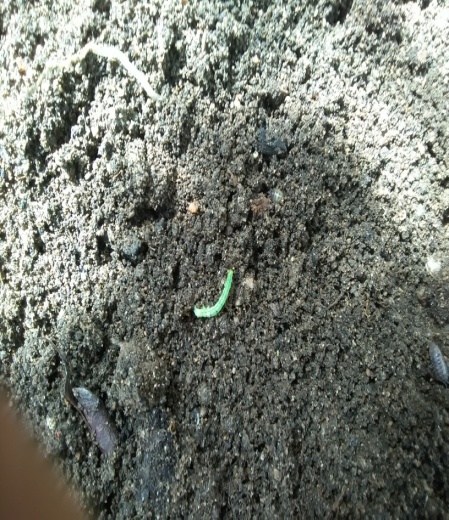 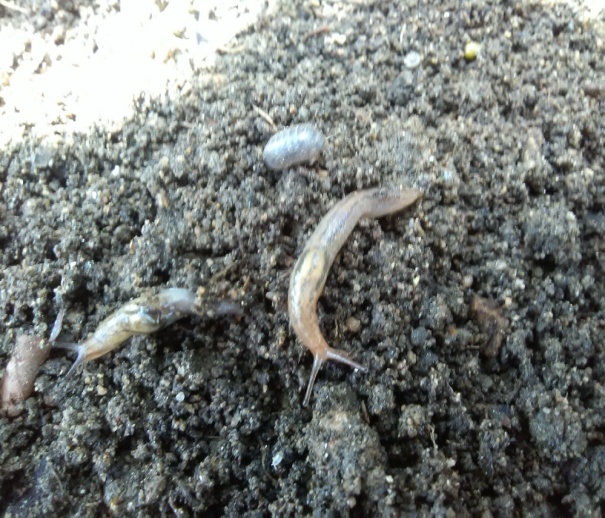 Por fim…Descreve-nos como foi feita a sementeira: A sementeira foi feita num pequeno canteiro que tenho no meu quintal, abri pequenos buracos na terra, e em cada um coloquei três sementes de grão-de-bico deixando algum espaço entre cada buraco para que as futuras plantas possam ter espaço para se desenvolverem.Como foi realizada a manutenção da tua planta? Devido às temperaturas elevadas, todos os dias reguei a minha sementeira.Que materiais utilizaste? Utilizei um sachinho para semear os grãos, e um regador.